MAGLIANO SABINA(RI)  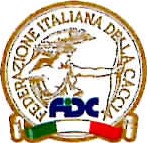 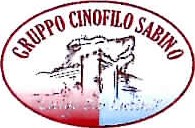   18 Marzo 2018PROVE ATTITUDINALI SU QUAGLIELa prova è valida per la qualifica del campionato F.I.D.A.S.C.Giuria: da designareDirettore di gara: Antonello TascioniLuogo del raduno: ore 7.30 Via Flaminia km 54 "Bar Conti"Ore 8.00 SorteggiOre 8.30 Inizio ProvaISCRIZIONE: Euro  20.00 per ogni cane iscrittoPossono iscriversi tutti i cacciatoriPREMI: saranno premiati i primi tre di ogni categoria I cani saranno suddivisi nelle seguenti classifiche:Continentali Italiani — Continentali Esteri — InglesiIMPORTANTE:VERRA' EFFETTUATA UNA PROVA PER LA CATEGORIA CACCIATORIPer info e iscrizioni:Miluzzi Pietro 3292239071 - Sernicola Giorgio 3386205764Tascioni Antonello 3333784790 - Tavani Angelo 3471261617 PROVE SOTTOPOSTE A POSSIBILE CONTROLLO DOPING DA PARTE DELL'ENCI